Stakesby Music Overview and VocabularyScheme Overview At Stakesby Academy we have taken the decision to use the Charanga Music School Scheme of learning in Music. The scheme provides teachers with week-by-week lesson support for each year group in the school. It is ideal for specialist and non-specialist teachers and provides lesson plans, assessment, clear progression, and engaging and exciting whiteboard resources to support every lesson. The Scheme supports all the requirements of the national curriculum. In line with the curriculum for music and guidance from Ofsted, this Scheme moves away from the previous levels and learning objective/outcome concepts to an integrated, practical, exploratory and child-led approach to musical learning. Ofsted have stated that “We will not always know the learning outcomes” so segregated learning objectives at the start of each lesson are not appropriate. Instead the interrelated dimensions of music weave through the units to encourage the development of musical skills as the learning progresses through listening and appraising, differing musical activities (including creating and exploring) and performing.How the Scheme is structuredEach Unit of Work comprises the of strands of musical learning which correspond with the nationalcurriculum for music:1. Listening and Appraising2. Musical Activitiesa. Warm-up Gamesb. Optional Flexible Gamesc. Singingd. Playing instrumentse. Improvisationf. Composition3. PerformingCharanga Musical School Units of Work enable children to understand musical concepts through a repetition-based approach to learning. Learning about the same musical concept through different musical activities enables a more secure, deeper learning and mastery of musical skills.  Musical teaching and learning is not neat or linear. The strands of musical learning, presented within the lesson plans and the on-screen resources, are part of the learning spiral. Over time,children can both develop new musical skills and concepts, and re-visit established musical skills and concepts. Repeating a musical skill doesn’t necessarily mean their progress is slowing down or their development is moving backwards! It's just shifting within the spiral. Mastery means both a deeper understanding of musical skills and concepts and learning something new.Key things to do Each lesson is broken into three specific stages and the cycle should follow this throughout the school Listen and AppraiseThe children listen to range of music from different genres and time periods then discuss the pieces they hear. 2. Musical ActivitiesAll activities are based around a song. a. Games embed the Interrelated Dimensions of Music through repetitionb. Singing is at the heart of all the musical learningc. Playing instruments with the song to be learnt – tuned/un-tuned classroom percussion andan option to play any band instrument. A sound-before-symbol approach is used butscores are provided as an understanding of notation is introduced to the childrend. Improvising with the song using voices and instruments occurs in some Units of Worke. Composing with the song using instruments occurs in some Units of Work3. Perform/ShareShare what has taken place during the lesson and work towards performing to an audience.Scheme overview 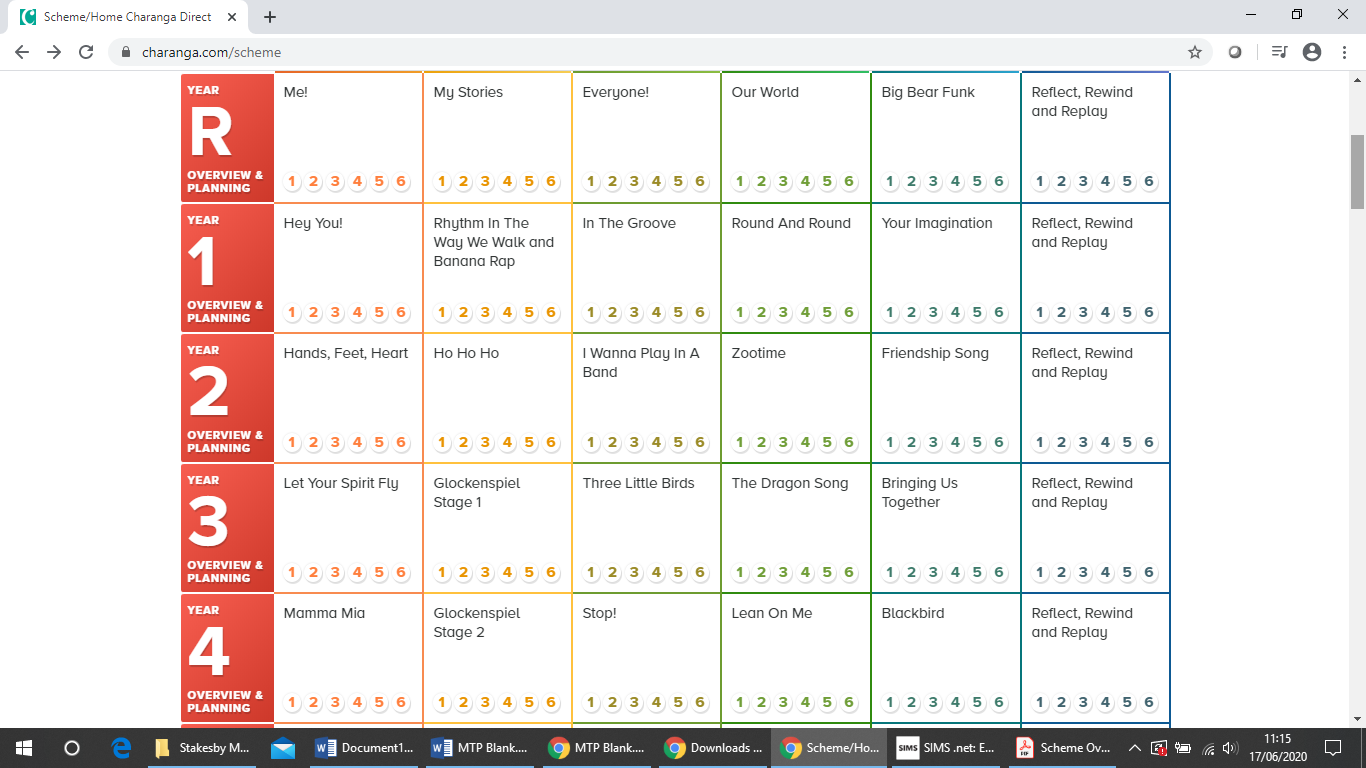 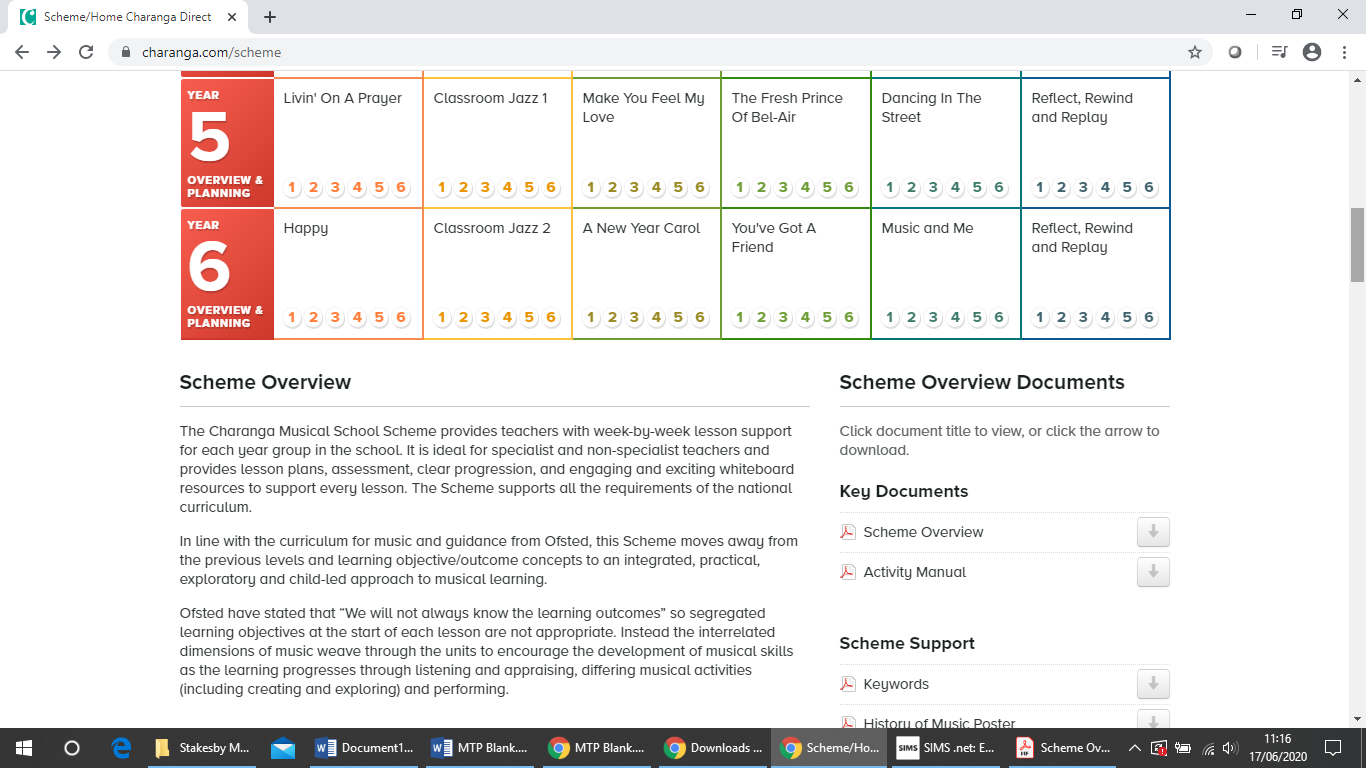 Key Vocabulary  What are the essential words that all children must know and be able to explain